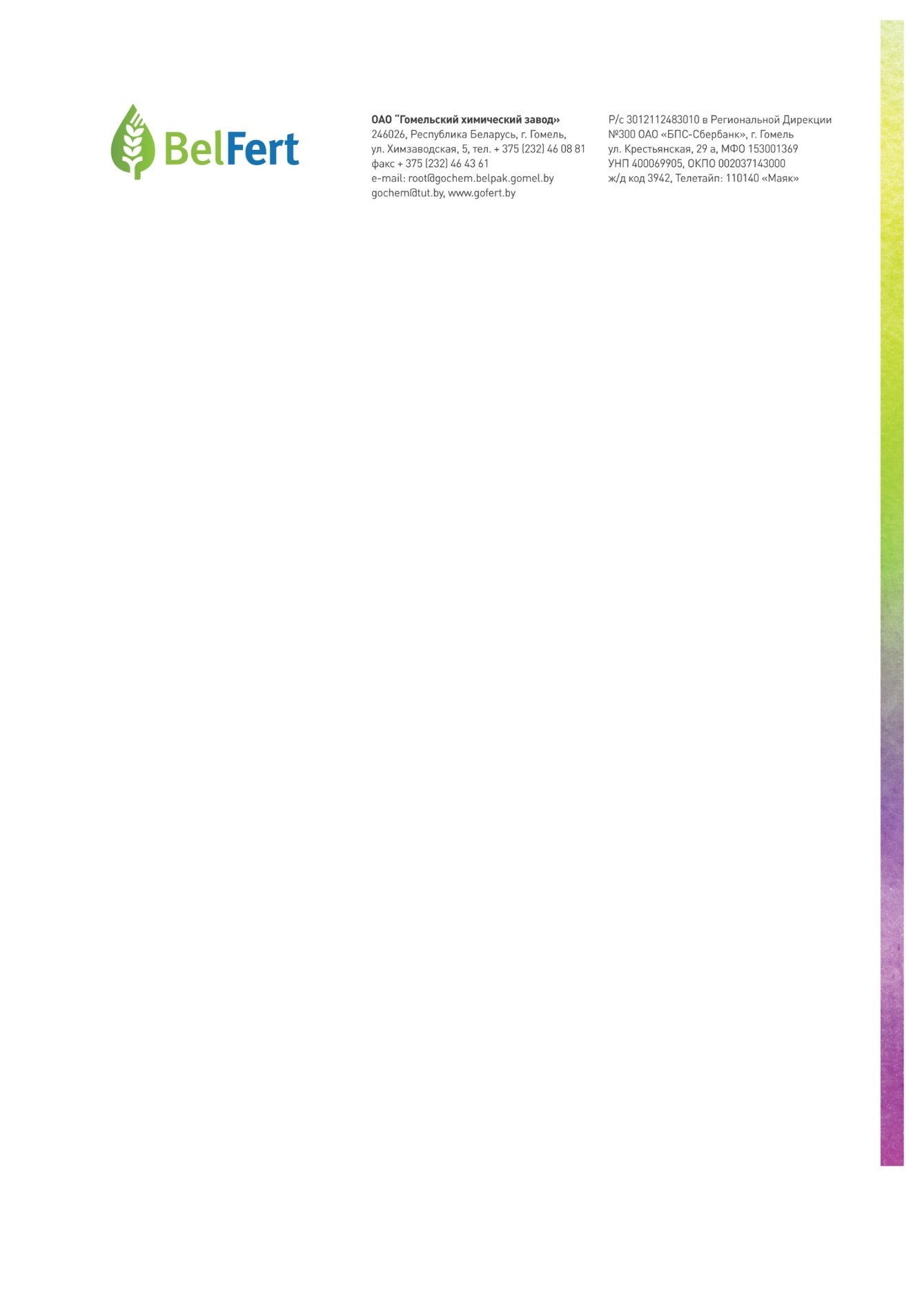 ОАО «Гомельский химический завод»Республика Беларусь, . Гомель, ул. Химзаводская, 5Тел. (375 232) 49 24 26, факс (375 232) 23 12 42E-mail: market@himzavod.by  Сайт: www.belfert.by ОАО «Гомельский химический завод» (г. Гомель, Республика Беларусь) является одним из крупнейших предприятий нефтехимической отрасли Беларуси по выпуску фосфорсодержащих минеральных удобрений и прочей химической продукции.АЗОТНО-ФОСФОРНО-КАЛИЙНОЕ УДОБРЕНИЕ (NPK) – комплексное гранулированное удобрение, включающее все три основных элемента, необходимых для нормальной жизнедеятельности растений, а также водорастворимую серу. Код ТН ВЭД 3105 20 1000 и 3105 20 9000. Производство согласно ТУ BY 400069905.022-2003. Выпускается широкий ассортимент марок.Возможная упаковка: полипропиленовые мешки массой ; мягкие специализированные контейнеры «биг-бэги» массой , 1000 кг. Условия поставки: FCA Гомель; DAP граница РБ – РФ; иные условия поставки – по согласованию с покупателем. В случае возникновения вопросов мы постараемся полностью на них ответить:Зезюкина Наталья Владимировна, начальник отдела маркетингаТел.: +375-232-49-24-26; e-mail: Zezjukina@himzavod.by, market@himzavod.by Внешний вид продукции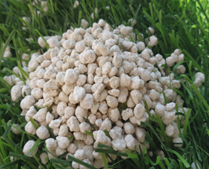 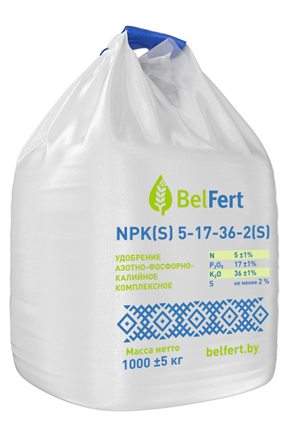 NPK-удобрение насыпьюNPK-удобрение, фасованное в биг-бэг